Adhésion - Saison XIV (sept2021 – juillet2022)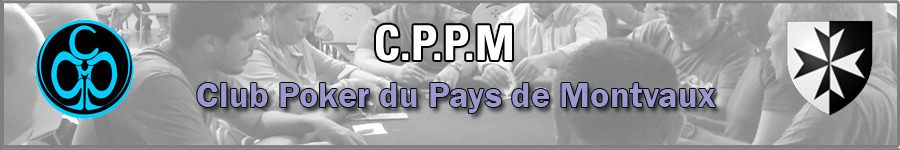 Pour toute inscription : merci de compléter ce formulaire et de nous le retourner soit par email (gaetan.pecoraro@gmail.com) soit sous enveloppe affranchie au tarif en vigueur à l’adresse suivante :Club Poker du Pays de Montvaux / 12 chemin de la ferme de Blory / 57950 Montigny-lès-MetzConcernant les paiements, ils pourront être faits par virement bancaire (IBAN : FR76 1470 7000 8130 1191 7539 395 en notant « Nom/prénom et adhésion-S14 » dans le cadre info/motif)  ou par chèque à l’ordre de Club Poker du Pays de Montvaux.Nom :	 					Prénom : Pseudo Winamax :		/ Pseudo CPPM : Adresse mail : Adresse postale : Code postal :                                               Ville : Téléphone portable : Mode de paiement (précisez) :  Virement ; fait le :              / Chèque :   Modalités des adhésions CPPM – 1 : « Cotisation Live Saison XIV »Cette inscription donne droit de participer à toutes les parties jouées en présentiel au club :  Soirées championnat de la saisonSoirées SeriesTournoisRappel : la participation aux parties en présentiel est assujettie au respect strict des règles sanitaires établies ; Pass sanitaire ou Test PCR de 48h / Port du masque obligatoire dans la salle.				– 2 : « Cotisation Online Saison XIV »Cette inscription donne droit à participer aux parties du club organisées sur Winamax :Championnat CPPM SXIV (septembre2021-juin2022)Tournoi CPPM online 2022 Championnat A & BChampionnat Freeroll.King Five et Ligue des Clubs Les parties de qualifications pour le Winamax Trophée Club restent réservées exclusivement aux membres onlines de la saison XIV.Les parties online peuvent requérir une participation ponctuelle (Buy-in) ; ces informations seront affichées sur le site aux pages relatives aux divers évènements  
Merci de cocher ici la ou les cotisation(s) souhaitée(s) :Le Président, Gaëtan PECORARO.Je déclare avoir pris connaissance des modalités de l’adhésion online de l’Association Club Poker du Pays de Montvaux et les accepter.Fait le         /       /                                       Signature de l’intéressé : L’adhésion à notre association est fixée par assemblée générale, elle permet à l’association d’acheter du matériel (tables, jetons, cartes…) de louer des salles ou du matériel complémentaire, d’organiser des activités, d’assurer la maintenance du site Internet ainsi que les différents frais liés à la bonne marche de l’association. Le renouvellement des adhésions se fera chaque année à la date de rentrée de l’association (septembre) selon le souhait des membres et non par tacite reconduction.    Cotisation Live     - 70€Cotisation Online  - 30€.  